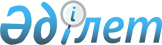 Қарасай ауданының 2018-2020 жылдарға арналған бюджеті туралыАлматы облысы Қарасай аудандық мәслихатының 2017 жылғы 22 желтоқсандағы № 22-3 шешімі. Алматы облысы Әділет департаментінде 2018 жылы 3 қаңтарда № 4469 болып тіркелді.
      2008 жылғы 4 желтоқсандағы Қазақстан Республикасының Бюджет кодексінің 9-бабының 2-тармағына, "Қазақстан Республикасындағы жергілікті мемлекеттік басқару және өзін-өзі басқару туралы" 2001 жылғы 23 қаңтардағы Қазақстан Республикасы Заңының 6-бабының 1-тармағының 1) тармақшасына сәйкес, Қарасай аудандық мәслихаты ШЕШІМ ҚАБЫЛДАДЫ:
      1. 2018-2020 жылдарға арналған аудандық бюджет тиісінше осы шешімнің 1, 2 және 3-қосымшаларына сәйкес, оның ішінде 2018 жылға келесі көлемдерде бекітілсін:
      1) кірістер 20263587 мың теңге, оның ішінде:
      салықтық түсімдер 11462763 мың теңге;
      салықтық емес түсімдер 59200 мың теңге; 
      негізгі капиталды сатудан түсетін түсімдер 427000 мың теңге;
      трансферттер түсімі 8314624 мың теңге, оның ішінде:
      ағымдағы нысаналы трансферттер 4558803 мың теңге;
      нысаналы даму трансферттер 2501317 мың теңге;
      2) шығындар 21529764 мың теңге;
      3) таза бюджеттік кредиттеу 927849 мың теңге, оның ішінде:
      бюджеттік кредиттер 953015 мың теңге; 
      бюджеттік кредиттерді өтеу 25166 мың теңге;
      4) қаржы активтерімен операциялар бойынша сальдо 0 теңге;
      5) бюджет тапшылығы (профициті) (-) 2194026 мың теңге;
      6) бюджет тапшылығын қаржыландыру (профицитін пайдалану) 2194026 мың теңге.
      Ескерту. 1 тармақ жаңа редакцияда – Алматы облысы Қарасай аудандық мәслихатының 20.11.2018 № 36-6 шешімімен (01.01.2018 бастап қолданысқа енгізіледі).


      2. Ауданның жергілікті атқарушы органының 2018 жылға арналған резерві 15914 мың теңге сомасында бекітілсін.
      Ескерту. 2 тармақ жаңа редакцияда – Алматы облысы Қарасай аудандық мәслихатының 20.11.2018 № 36-6 шешімімен (01.01.2018 бастап қолданысқа енгізіледі).


      3. 2018 жылға арналған аудандық бюджетте қала, ауылдық округтері бюджетінен аудандық бюджетке бюджеттік алып қоюлардың көлемі 1492550 мың теңге сомасында көзделсін, оның ішінде:
      Қаскелең қаласына 578518 мың теңге;
      Жамбыл ауылдық округіне 40295 мың теңге;
      Елтай ауылдық округіне 68980 мың теңге;
      Жаңашамалған ауылдық округіне 97519 мың теңге;
      Райымбек ауылдық округіне 105584 мың теңге;
      Бірінші Май ауылдық округіне 41691 мың теңге;
      Жандосов ауылдық округіне 56801 мың теңге;
      Ұмтыл ауылдық округіне 94677 мың теңге;
      Шамалған ауылдық округіне 142621 мың теңге;
      Іргелі ауылдық округіне 225992 мың теңге;
      Әйтей ауылдық округіне 39872 мың теңге.
      Ескерту. 3 тармақ жаңа редакцияда – Алматы облысы Қарасай аудандық мәслихатының 26.02.2018 № 25-3 шешімімен (01.01.2018 бастап қолданысқа енгізіледі).


      4. 2018 жылға арналған аудандық бюджетті атқару процесінде секвестрлеуге жатпайтын аудандық бюджеттік бағдарламалардың тізбесі осы шешімнің 4-қосымшасына сәйкес белгіленсін. 
      5. 2018 жылға арналған аудандық бюджетте аудандық маңызы бар қаланың, ауылдық округтердің бюджеттеріне берілетін ағымдағы нысаналы трансферттер көзделгені ескерілсін, оның ішінде:
      мектепке дейінгі білім беру ұйымдарында мемлекеттік білім беру тапсырмасын іске асыруға;
      Өңірлерді дамытудың 2020 жылға дейінгі бағдарламасы шеңберінде өңірлерді экономикалық дамытуға жәрдемдесу бойынша шараларды іске асыруға.
      Көрсетілген трансферттерді аудандық маңызы бар қаланың, ауылдық округтердің бюджеттеріне бөлу Қарасай ауданы әкімдігінің қаулысы негізінде айқындалады.
      6. Осы шешімнің орындалуын бақылау Қарасай аудандық мәслихатының "Бюджет, қаржы, әлеуметтік экономикалық даму, нарықтық құрылымдарды, экономика мен кәсіпкерлікті қалыптастыру жөніндегі" тұрақты комиссиясына жүктелсін. 
      7. Осы шешім 2018 жылғы 1 қаңтардан бастап қолданысқа енгізілсін. 2018 жылға арналған аудандық бюджеті
      Ескерту. 1 қосымша жаңа редакцияда – Алматы облысы Қарасай аудандық мәслихатының 20.11.2018 № 36-6 шешімімен (01.01.2018 бастап қолданысқа енгізіледі). 2019 жылға арналған аудандық бюджеті 2020 жылға арналған аудандық бюджеті 2018 жылға арналған аудандық бюджетті атқару процесінде секвестрлеуге жатпайтын бюджетті аудандық бағдарламалардың тізбесі
					© 2012. Қазақстан Республикасы Әділет министрлігінің «Қазақстан Республикасының Заңнама және құқықтық ақпарат институты» ШЖҚ РМК
				
      Қарасай аудандық мәслихатының сессия төрағасы

Б. Айнабеков

      Қарасай аудандық мәслихатының хатшысы

А. Кошкімбаев
Қарасай аудандық мәслихатының 2017 жылғы "22" желтоқсандағы "Қарасай ауданының 2018-2020 жылдарға арналған бюджеті туралы" № 22-3 шешіміне 1-қосымша
Санаты
Санаты
Санаты
Атауы
Сомасы

(мың теңге)
Сыныбы
Сыныбы
Сыныбы
Сомасы

(мың теңге)
Ішкі сыныбы
Ішкі сыныбы
Сомасы

(мың теңге)
I. Кiрiстер
20 263 587
1
Салықтық түсiмдер
11 462 763
01
Табыс салығы
1 690 717
2
Жеке табыс салығы
1 690 717
03
Әлеуметтiк салық
901 883
1
Әлеуметтiк салық
901 883
04
Меншiкке салынатын салықтар
1 504 755
1
Мүлiкке салынатын салықтар
1 438 000
3
Жер салығы
60 554
5
Бiрыңғай жер салығы
6 201
05
Тауарларға, жұмыстарға және қызметтерге салынатын iшкi салықтар
7 222 108
2
Акциздер
6 886 108
3
Табиғи және басқа ресурстарды пайдаланғаны үшiн түсетiн түсiмдер
5 000
4
Кәсiпкерлiк және кәсiби қызметтi жүргiзгенi үшiн алынатын алымдар
309 000
5
Ойын бизнесіне салық
22 000
07
Басқа да салықтар
17 700
1
Басқа да салықтар
17 700
08
Заңдық маңызы бар әрекеттерді жасағаны және (немесе) оған уәкілеттігі бар мемлекеттік органдар немесе лауазымды адамдар құжаттар бергені үшін алынатын міндетті төлемдер
125 600
1
Мемлекеттiк баж
125 600
2
Салықтық емес түсiмдер
59 200
01
Мемлекеттік меншіктен түсетін кірістер
7 950
5
Мемлекет меншiгiндегi мүлiктi жалға беруден түсетiн кiрiстер
7 950
04
Мемлекеттік бюджеттен қаржыландырылатын, сондай-ақ Қазақстан Республикасы Ұлттық Банкінің бюджетінен (шығыстар сметасынан) қамтылатын және қаржыландырылатын мемлекеттік мекемелер салатын айыппұлдар, өсімпұлдар, санкциялар, өндіріп алулар
41 200
1
Мұнай секторы ұйымдарынан түсетін түсімдерді қоспағанда, мемлекеттік бюджеттен қаржыландырылатын, сондай-ақ Қазақстан Республикасы Ұлттық Банкінің бюджетінен (шығыстар сметасынан) қамтылатын және қаржыландырылатын мемлекеттік мекемелер салатын айыппұлдар, өсімпұлдар, санкциялар, өндіріп алулар
41 200
06
Басқа да салықтық емес түсiмдер
10 050
1
Басқа да салықтық емес түсiмдер
10 050
3
Негiзгi капиталды сатудан түсетiн түсiмдер
427 000
01
Мемлекеттік мекемелерге бекітілген мемлекеттік мүлікті сату
300 000
1
Мемлекеттік мекемелерге бекітілген мемлекеттік мүлікті сату
300 000
03
Жердi және материалдық емес активтердi сату
127 000
1
Жердi сату
127 000
4
Трансферттердің түсімдері
8 314 624
01
Төмен тұрған мемлекеттiк басқару органдарынан трансферттер 
1 254 504
3
Аудандық маңызы бар қалалардың, ауылдардың, кенттердің, аулдық округтардың бюджеттерінен трансферттер
1 254 504
02
Мемлекеттiк басқарудың жоғары тұрған органдарынан түсетiн трансферттер
7 060 120
2
Облыстық бюджеттен түсетiн трансферттер
7 060 120
Ағымдағы нысаналы трансферттер
4 558 803
Нысаналы даму трансферттерi
2 501 317
Функционалдық топ
Функционалдық топ
Функционалдық топ
Функционалдық топ
Функционалдық топ
Сомасы

(мың теңге) 
Функционалдық кіші топ
Функционалдық кіші топ
Функционалдық кіші топ
Функционалдық кіші топ
Сомасы

(мың теңге) 
Бюджеттік бағдарламалардың әкімшісі
Бюджеттік бағдарламалардың әкімшісі
Бюджеттік бағдарламалардың әкімшісі
Сомасы

(мың теңге) 
Бағдарлама
Бағдарлама
Сомасы

(мың теңге) 
Атауы
Сомасы

(мың теңге) 
 II. Шығындар
21 529 764
01
Жалпы сипаттағы мемлекеттiк қызметтер 
505 240
1
Мемлекеттiк басқарудың жалпы функцияларын орындайтын өкiлдi, атқарушы және басқа органдар
435 450
112
Аудан (облыстық маңызы бар қала) мәслихатының аппараты
18 992
001
Аудан (облыстық маңызы бар қала) мәслихатының қызметiн қамтамасыз ету жөніндегі қызметтер
18 692
003
Мемлекеттiк органның күрделі шығыстары
300
122
Аудан (облыстық маңызы бар қала) әкiмiнiң аппараты
416 458
001
Аудан (облыстық маңызы бар қала) әкiмiнiң қызметiн қамтамасыз ету жөніндегі қызметтер
122 996
003
Мемлекеттiк органның күрделі шығыстары
28 185
113
Жергілікті бюджеттерден берілетін ағымдағы нысаналы трансферттер
265 277
2
Қаржылық қызмет
26 211
452
Ауданның (облыстық маңызы бар қаланың) қаржы бөлiмi
26 211
001
Ауданның (облыстық манызы бар қаланың) бюджетiн орындау және коммуналдық меншiгiн басқару саласындағы мемлекеттiк саясатты iске асыру жөнiндегi қызметтер
20 616
003
Салық салу мақсатында мүлікті бағалауды жүргізу
3 884
010
Жекешелендіру, коммуналдық меншікті басқару, жекешелендіруден кейінгі қызмет және осыған байланысты дауларды реттеу
1 486
018
Мемлекеттiк органның күрделі шығыстары
225
5
Жоспарлау және статистикалық қызмет
43 579
453
Ауданның (облыстық маңызы бар қаланың) экономика және бюджеттiк жоспарлау бөлiмi
43 579
001
Экономикалық саясатты, мемлекеттік жоспарлау жүйесін қалыптастыру және дамыту саласындағы мемлекеттік саясатты іске асыру жөніндегі қызметтер
31 339
004
Мемлекеттiк органның күрделі шығыстары
12 240
02
Қорғаныс
3 333
1
Әскери мұқтаждар
2 427
122
Аудан (облыстық маңызы бар қала) әкiмiнiң аппараты
2 427
005
Жалпыға бiрдей әскери мiндетті атқару шеңберіндегі іс-шаралар
2 427
2
Төтенше жағдайлар жөніндегі жұмыстарды ұйымдастыру
906
122
Аудан (облыстық маңызы бар қала) әкiмiнiң аппараты
906
007
Аудандық (қалалық) ауқымдағы дала өрттерінің, сондай-ақ мемлекеттік өртке қарсы қызмет органдары құрылмаған елді мекендерде өрттердің алдын алу және оларды сөндіру жөніндегі іс-шаралар
906
03
Қоғамдық тәртіп, қауіпсіздік, құқықтық, сот, қылмыстық-атқару қызметі 
67 233
1
Құқық қорғау қызметi
52 500
467
Ауданның (облыстық маңызы бар қаланың) құрылыс бөлімі
52 500
066
Қоғамдық тәртіп пен қауіпсіздік объектілерін салу
52 500
9
Қоғамдық тәртіп және қауіпсіздік саласындағы басқа да қызметтер
14 733
485
Ауданның (облыстық маңызы бар қаланың) жолаушылар көлiгi және автомобиль жолдары бөлiмi
14 733
021
Елдi мекендерде жол қозғалысы қауіпсіздігін қамтамасыз ету
14 733
04
Бiлiм беру
14 848 040
1
Мектепке дейiнгi тәрбие және оқыту
982 598
464
Ауданның (облыстық маңызы бар қаланың) бiлiм бөлімі
982 598
040
Мектепке дейінгі білім беру ұйымдарында мемлекеттік білім беру тапсырысын іске асыруға
982 598
2
Бастауыш, негiзгi орта және жалпы орта бiлiм беру
11 823 513
464
Ауданның (облыстық маңызы бар қаланың) бiлiм бөлiмi
10 610 456
003
Жалпы бiлiм беру 
10 597 971
006
Балаларға қосымша білім беру
12 485
465
Ауданның (облыстық маңызы бар қаланың) дене шынықтыру және спорт бөлiмi
136 096
017
Балалар мен жасөспірімдерге спорт бойынша қосымша білім беру
136 096
467
Ауданның (облыстық маңызы бар қаланың) құрылыс бөлімі
1 076 961
024
Бастауыш, негізгі орта және жалпы орта білім беру объектілерін салу және реконструкциялау
1 076 961
4
Техникалық және кәсіптік, орта білімнен кейінгі білім беру
13 062
464
Ауданның (облыстық маңызы бар қаланың) бiлiм бөлiмi
13 062
018
Кәсіптік оқытуды ұйымдастыру
13 062
9
Білім беру саласындағы өзге де қызметтер
2 028 867
464
Ауданның (облыстық маңызы бар қаланың) бiлiм бөлiмi
2 028 867
001
Жергілікті деңгейде білім беру саласындағы мемлекеттік саясатты іске асыру жөніндегі қызметтер
17 633
004
Ауданның (облыстық маңызы бар қаланың) мемлекеттік білім беру мекемелерінде білім беру жүйесін ақпараттандыру
15 200
005
Ауданның (облыстық маңызы бар қаланың) мемлекеттік білім беру мекемелер үшін оқулықтар мен оқу-әдiстемелiк кешендерді сатып алу және жеткізу
601 935
007
Аудандық (қалалық) ауқымдағы мектеп олимпиадаларын және мектептен тыс іс-шараларды өткізу
1 191
012
Мемлекеттiк органның күрделі шығыстары
300
015
Жетім баланы (жетім балаларды) және ата-аналарының қамқорынсыз қалған баланы (балаларды) күтіп ұстауға қамқоршыларға (қорғаншыларға) ай сайынғы ақшалай қаражат төлемі
65 164
022
Жетім баланы (жетім балаларды) және ата-аналарының қамқорынсыз қалған баланы (балаларды) асырап алғаны үшін Қазақстан азаматтарына біржолғы ақша қаражатын төлеуге арналған төлемдер
3 262
067
Ведомстволық бағыныстағы мемлекеттік мекемелер мен ұйымдардың күрделі шығыстары
834 042
113
Жергілікті бюджеттерден берілетін ағымдағы нысаналы трансферттер
490 140
06
Әлеуметтiк көмек және әлеуметтiк қамсыздандыру
756 786
1
Әлеуметтiк қамсыздандыру
79 439
451
Ауданның (облыстық маңызы бар қаланың) жұмыспен қамту және әлеуметтiк бағдарламалар бөлiмi
72 602
005
Мемлекеттiк атаулы әлеуметтiк көмек
72 602
464
Ауданның (облыстық маңызы бар қаланың) бiлiм бөлiмi
6 837
030
Патронат тәрбиешілерге берілген баланы (балаларды) асырап бағу
1 046
031
Жетім балаларды және ата-аналарының қамқорынсыз қалған, отбасылық үлгідегі балалар үйлері мен асыраушы отбасыларындағы балаларды мемлекеттік қолдау
5 791
2
Әлеуметтiк көмек
619 942
451
Ауданның (облыстық маңызы бар қаланың) жұмыспен қамту және әлеуметтiк бағдарламалар бөлiмi
619 942
002
Жұмыспен қамту бағдарламасы
229 866
004
Ауылдық жерлерде тұратын денсаулық сақтау, білім беру, әлеуметтік қамтамасыз ету, мәдениет, спорт және ветеринар мамандарына отын сатып алуға Қазақстан Республикасының заңнамасына сәйкес әлеуметтік көмек көрсету
43 050
006
Тұрғын үйге көмек көрсету
194
007
Жергiлiктi өкiлеттi органдардың шешiмi бойынша мұқтаж азаматтардың жекелеген топтарына әлеуметтiк көмек 
31 710
010
Үйден тәрбиеленіп оқытылатын мүгедек балаларды материалдық қамтамасыз ету
4 797
014
Мұқтаж азаматтарға үйде әлеуметтiк көмек көрсету
70 775
017
Оңалтудың жеке бағдарламасына сәйкес мұқтаж мүгедектердi мiндеттi гигиеналық құралдармен қамтамасыз ету, қозғалуға қиындығы бар бірінші топтағы мүгедектерге жеке көмекшінің және есту бойынша мүгедектерге қолмен көрсететiн тіл маманының қызметтерін ұсыну 
194 202
023
Жұмыспен қамту орталықтарының қызметін қамтамасыз ету
45 348
9
Әлеуметтiк көмек және әлеуметтiк қамтамасыз ету салаларындағы өзге де қызметтер
57 405
451
Ауданның (облыстық маңызы бар қаланың) жұмыспен қамту және әлеуметтiк бағдарламалар бөлiмi
57 405
001
Жергiлiктi деңгейде халық үшін әлеуметтік бағдарламаларды жұмыспен қамтуды қамтамасыз етуді iске асыру саласындағы мемлекеттiк саясатты iске асыру жөнiндегi қызметтер
44 343
011
Жәрдемақыларды және басқа да әлеуметтiк төлемдердi есептеу, төлеу мен жеткiзу бойынша қызметтерге ақы төлеу
2 765
021
Мемлекеттiк органның күрделі шығыстары
6 605
050
Қазақстан Республикасында мүгедектердің құқықтарын қамтамасыз ету және өмір сүру сапасын жақсарту жөніндегі 2012 - 2018 жылдарға арналған іс-шаралар жоспарын іске асыру
3 692
07
Тұрғын үй - коммуналдық шаруашылық
3 642 689
1
Тұрғын үй шаруашылығы
1 737 867
463
Ауданның (облыстық маңызы бар қаланың) жер қатынастары бөлiмi
964 134
016
Мемлекет мұқтажы үшін жер учаскелерін алу
964 134
467
Ауданның (облыстық маңызы бар қаланың) құрылыс бөлімі
640 991
003
Коммуналдық тұрғын үй қорының тұрғын үйін жобалау және (немесе) салу, реконструкциялау
7 418
004
Инженерлік- коммуникациялық инфрақұрылымды жобалау, дамыту және (немесе) жайластыру
633 573
487
Ауданның (облыстық маңызы бар қаланың) тұрғын үй - коммуналдық шаруашылық және тұрғын үй инспекциясы бөлiмi
132 742
001
Тұрғын үй-коммуналдық шаруашылық және тұрғын үй қоры саласында жергілікті деңгейде мемлекеттік саясатты іске асыру бойынша қызметтер
22 538
003
Мемлекеттiк органның күрделі шығыстары
2 650
006
Азаматтардың жекелеген санаттарын тұрғын үймен қамтамасыз ету
8 480
010
Кондаминиум объектілеріне техникалық паспорт дайындау
1 500
032
Ведомстволық бағыныстағы мемлекеттік мекемелер мен ұйымдардың күрделі шығыстары
97 574
2
Коммуналдық шаруашылық
999 557
467
Ауданның (облыстық маңызы бар қаланың) құрылыс бөлімі
6 041
005
Коммуналдық шаруашылығын дамыту
6 041
487
Ауданның (облыстық маңызы бар қаланың) тұрғын үй - коммуналдық шаруашылық және тұрғын үй инспекциясы бөлiмi
993 516
026
Ауданның (облыстық маңызы бар қаланың)коммуналдық меншігіндегі жылу жүйелерін қолдануды ұйымдастыру
29 510
028
Коммуналдық шаруашылықты дамыту
9 822
029
Сумен жабдықтау және су бұру жүйелерін дамыту
954 184
3
Елді-мекендерді көркейту
905 265
487
Ауданның (облыстық маңызы бар қаланың) тұрғын үй - коммуналдық шаруашылық және тұрғын үй инспекциясы бөлiмi
905 265
017
Елдi мекендердiң санитариясын қамтамасыз ету
145 700
025
Елді мекендердегі көшелерді жарықтандыру
95 675
030
Елдi мекендердi абаттандыру және көгалдандыру
663 890
08
Мәдениет, спорт, туризм және ақпараттық кеңiстiк 
566 430
1
Мәдениет саласындағы қызмет
140 293
455
Ауданның (облыстық маңызы бар қаланың) мәдениет және тілдерді дамыту бөлiмi
140 293
003
Мәдени-демалыс жұмысын қолдау
140 293
2
Спорт
33 713
465
Ауданның (облыстық маңызы бар қаланың) дене шынықтыру және спорт бөлiмi
32 713
001
Жергілікті деңгейде дене шынықтыру және спорт саласындағы мемлекеттік саясатты іске асыру жөніндегі қызметтер
9 344
006
Аудандық (облыстық маңызы бар қалалық) деңгейде спорттық жарыстар өткiзу
1 370
007
Әртүрлі спорт түрлері бойынша аудан (облыстық маңызы бар қала) құрама командаларының мүшелерін дайындау және олардың облыстық спорт жарыстарына қатысуы
21 999
467
Ауданның (облыстық маңызы бар қаланың) құрылыс бөлімі
1 000
008
Спорт объектілерін дамыту
1 000
3
Ақпараттық кеңiстiк
81 517
455
Ауданның (облыстық маңызы бар қаланың) мәдениет және тілдерді дамыту бөлiмi
40 638
006
Аудандық (қалалық) кiтапханалардың жұмыс iстеуі 
39 537
007
Мемлекеттік тілді және Қазақстан халықтарының басқа да тілдерін дамыту
1 101
456
Ауданның (облыстық маңызы бар қаланың) ішкі саясат бөлiмi
40 879
002
Мемлекеттік ақпараттық саясат жүргізу жөніндегі қызметтер
40 879
9
Мәдениет спорт, туризм және ақпараттық кеңiстiктi ұйымдастыру жөнiндегi өзге де қызметтер
310 907
455
Ауданның (облыстық маңызы бар қаланың) мәдениет және тілдерді дамыту бөлiмi
299 154
001
Жергiлiктi деңгейде тiлдердi және мәдениеттi дамыту саласындағы мемлекеттiк саясатты iске асыру жөнiндегi қызметтер
8 941
010
Мемлекеттiк органның күрделі шығыстары
250
032
Ведомстволық бағыныстағы мемлекеттік мекемелерінің және ұйымдарының күрделі шығыстары
289 963
456
Ауданның (облыстық маңызы бар қаланың) ішкі саясат бөлiмi
11 753
001
Жергілікті деңгейде ақпарат, мемлекеттілікті нығайту және азаматтардың әлеуметтік сенімділігін қалыптастыру саласында мемлекеттік саясатты іске асыру жөніндегі қызметтер
11 603
006
Мемлекеттік органның күрделі шығыстары
150
10
Ауыл, су, орман, балық шаруашылығы, ерекше қорғалатын табиғи аумақтар, қоршаған ортаны және жануарлар дүниесiн қорғау, жер қатынастары
146 833
1
Ауыл шаруашылығы
103 257
462
Ауданның (облыстық маңызы бар қаланың) ауыл шаруашылығы бөлiмi
19 923
001
Жергілікті деңгейде ауыл шаруашылығы саласындағы мемлекеттік саясатты іске асыру жөніндегі қызметтер
17 829
006
Мемлекеттiк органның күрделі шығыстары
2 094
473
Ауданның (облыстық маңызы бар қаланың) ветеринария бөлiмi
83 334
001
Жергілікті деңгейде ветеринария саласындағы мемлекеттік саясаты іске асыру жөніндегі қызметтер
17 981
003
Мемлекеттiк органның күрделі шығыстары
300
005
Мал көмінділерінің (биотермиялық шұңқырлардың) жұмыс істеуін қамтамасыз ету
2 038
006
Ауру жануарларды санитарлық союды ұйымдастыру
114
007
Қаңғыбас иттер мен мысықтарды аулауды және жоюды ұйымдастыру
12 000
008
Алып қойылатын және жойылатын ауру жануарлардың, жануарлардан алынатын өнімдер мен шикізаттың құнын иелеріне өтеу
1 098
009
Жануарлардың энзоотиялық аурулары бойынша ветеринариялық іс-шараларды жүргізу
299
010
Ауыл шаруашылығы жануарларын сәйкестендіру жөніндегі іс-шараларды өткізу
6 242
011
Эпизоотияға қарсы іс-шаралар жүргізу
43 262
6
Жер қатынастары 
16 048
463
Ауданның (облыстық маңызы бар қаланың) жер қатынастары бөлiмi
16 048
001
Аудан (облыстық маңызы бар қала) аумағында жер қатынастарын реттеу саласындағы мемлекеттік саясатты іске асыру жөніндегі қызметтер
14 698
006
Аудандардың, облыстық маңызы бар, аудандық маңызы бар қалалардың, кенттердің, ауылдардың, ауылдық округтердің шекарасын белгілеу кезінде жүргізілетін жерге орналастыру
1 200
007
Мемлекеттік органның күрделі шығыстары
150
9
Ауыл, су, орман, балық шаруашылығы, қоршаған ортаны қорғау және жер қатынастары саласындағы басқа да қызметтер
27 528
453
Ауданның (облыстық маңызы бар қаланың) экономика және бюджеттiк жоспарлау бөлiмi
27 528
099
Мамандардың әлеуметтік көмек көрсетуі жөніндегі шараларды іске асыру
27 528
11
Өнеркәсіп, сәулет, қала құрылысы және құрылыс қызметі
24 834
2
Сәулет, қала құрылысы және құрылыс қызметі
24 834
467
Ауданның (облыстық маңызы бар қаланың) құрылыс бөлімі
14 110
001
Жергілікті деңгейде құрылыс саласындағы мемлекеттік саясатты іске асыру жөніндегі қызметтер
13 960
017
Мемлекеттiк органның күрделі шығыстары
150
468
Ауданның (облыстық маңызы бар қаланың) сәулет және қала құрылысы бөлімі
10 724
001
Жергілікті деңгейде сәулет және қала құрылысы саласындағы мемлекеттік саясатты іске асыру жөніндегі қызметтер
10 574
004
Мемлекеттік органдардың күрделі шығыстары
150
12
Көлік және коммуникация
931 076
1
Автомобиль көлігі
918 954
485
Ауданның (облыстық маңызы бар қаланың) жолаушылар көлiгi және автомобиль жолдары бөлiмi
918 954
023
Автомобиль жолдарының жұмыс істеуін қамтамасыз ету
523 848
045
Аудандық маңызы бар автомобиль жолдарын және елді-мекендердің көшелерін күрделі және орташа жөндеу
395 106
9
Көлік және коммуникациялар саласындағы өзге де қызметтер
12 122
485
Ауданның (облыстық маңызы бар қаланың) жолаушылар көлiгi және автомобиль жолдары бөлiмi
12 122
001
Жергілікті деңгейде жолаушылар көлігі және автомобиль жолдары саласындағы мемлекеттік саясатты іске асыру жөніндегі қызметтер
11 822
003
Мемлекеттiк органның күрделі шығыстары
300
13
Басқалар
27 901
3
Кәсiпкерлiк қызметтi қолдау және бәсекелестікті қорғау
11 987
469
Ауданның (облыстық маңызы бар қаланың) кәсіпкерлік бөлiмi
11 987
001
Жергілікті деңгейде кәсіпкерлік дамыту саласындағы мемлекеттік саясатты іске асыру жөніндегі қызметтер
9 437
003
Кәсiпкерлiк қызметтi қолдау 
2 400
004
Мемлекеттiк органның күрделі шығыстары
150
9
Басқалар
15 914
452
Ауданның (облыстық маңызы бар қаланың) қаржы бөлiмi
15 914
012
Ауданның (облыстық маңызы бар қаланың) жергілікті атқарушы органының резерві 
15 914
14
Борышқа қызмет көрсету
651
1
Борышқа қызмет көрсету
651
452
Ауданның (облыстық маңызы бар қаланың) қаржы бөлімі
651
013
Жергілікті атқарушы органдардың облыстық бюджеттен қарыздар бойынша сыйақылар мен өзге де төлемдерді төлеу бойынша борышына қызмет көрсету
651
15
Трансферттер
8 718
1
Трансферттер
8 718
452
Ауданның (облыстық маңызы бар қаланың) қаржы бөлімі
8 718
006
Нысаналы пайдаланылмаған (толық пайдаланылмаған) трансферттерді қайтару
8 716
054
Қазақстан Республикасының Ұлттық қорынан берілетін нысаналы трасферт есебінен республикалық бюджеттен бөлінген пайдаланылмаған (түгел пайдаланылмаған) нысаналы трансферттердің сомасын қайтару
2
16
Қарыздарды өтеу
125 167
1
Қарыздарды өтеу
125 167
452
Ауданның (облыстық маңызы бар қаланың) қаржы бөлімі
125 167
008
Жергілікті атқарушы органның жоғары тұрған бюджет алдындағы борышын өтеу
125 166
021
Жергілікті бюджеттен бөлінген пайдаланылмаған бюджеттік кредиттерді қайтару
1
III.
Таза бюджеттік кредиттеу
927 849
Бюджеттік кредиттер
953 015
07
Тұрғын үй - коммуналдық шаруашылық
743 780
1
Тұрғын үй шаруашылығы
743 780
487
Ауданның (облыстық маңызы бар қаланың) тұрғын үй - коммуналдық шаруашылығы және тұрғын үй инспекциясы бөлiмi
743 780
053
Жылу, сумен жабдықтау және су бұру жүйелерін реконструкция және құрылыс үшін кредит беру
743 780
Республикалық бюджеттен берілген кредиттер есебінен
743 780
10
Ауыл, су, орман, балық шаруашылығы, ерекше қорғалатын табиғи аумақтар, қоршаған ортаны және жануарлар дүниесiн қорғау, жер қатынастары
209 235
1
Ауыл шаруашылығы
209 235
453
Ауданның (облыстық маңызы бар қаланың) экономика және бюджеттiк жоспарлау бөлiмi
209 235
006
 Мамандарды әлеуметтік қолдау шараларын іске асыру үшін бюджеттік кредиттер
209 235
Санаты
Санаты
Санаты
Санаты
Санаты
Сомасы

(мың теңге)
Сыныбы
Сыныбы
Сыныбы
Атауы
Сомасы

(мың теңге)
Ішкі сыныбы
Ішкі сыныбы
Ішкі сыныбы
Сомасы

(мың теңге)
5
Бюджеттік кредиттерді өтеу
25 166
01
Бюджеттік кредиттерді өтеу
25 166
1
Мемлекеттік бюджеттен берілген бюджеттік кредиттерді өтеу
25 166
13
Жеке тұлғаларға жергілікті бюджеттен берілген бюджеттік кредиттерді өтеу
25 166
Санаты
Санаты
Санаты
Санаты
Санаты
Сомасы

 (мың тенге)
Сыныбы
Сыныбы
Сыныбы
Атауы
Сомасы

 (мың тенге)
Ішкі сыныбы 
Ішкі сыныбы 
Сомасы

 (мың тенге)
IV.
Қаржы активтерімен жасалатын операциялар бойынша сальдо
0
Санаты
Санаты
Санаты
Санаты
Санаты
Сомасы

(мың теңге)
Сыныбы
Сыныбы
Сыныбы
Атауы
Сомасы

(мың теңге)
Ішкі сыныбы
Ішкі сыныбы
Ішкі сыныбы
Сомасы

(мың теңге)
V.
Бюджет тапшылығы (профициті)
-2 194 026
VI.
Бюджет тапшылығын қаржыландыру (профицитін пайдалану)
2 194 026
7
Қарыздар түсімі
953 015
01
Мемлекеттік ішкі қарыздар
953 015
2
Қарыз алу келісім-шарттары
953 015
03
Ауданның (облыстық маңызы бар қаланың) жергілікті атқарушы органы алатын қарыздары
953 015
8
Бюджет қаражаттарының пайдаланылатын қалдықтары
1 366 178
01
Бюджет қаражаты қалдықтары
1 366 178
1
Бюджет қаражатының бос қалдықтары
1 366 178
01
Бюджет қаражатының бос қалдықтары
1 366 178
Санаты
Санаты
Санаты
Санаты
Санаты
Сомасы

(мың теңге)
Сыныбы
Сыныбы
Сыныбы
Атауы
Сомасы

(мың теңге)
Ішкі сыныбы
Ішкі сыныбы
Ішкі сыныбы
Сомасы

(мың теңге)
16
Қарыздарды өтеу
125 167
1
Қарыздарды өтеу
125 167
452
Ауданның (облыстық маңызы бар қаланың) қаржы бөлімі
125 167
008
Жергілікті атқарушы органның жоғары тұрған бюджет алдындағы борышын өтеу
125 166
021
Жергілікті бюджеттен бөлінген пайдаланылмаған бюджеттік кредиттерді қайтару
1Қарасай аудандық мәслихатының 2017 жылғы "22" желтоқсандағы "Қарасай ауданының 2018-2020 жылдарға арналған бюджеті туралы" № 22-3 шешіміне 2-қосымша
Санаты
Санаты
Санаты
Атауы
Сомасы 

(мың теңге)
Сыныбы
Сыныбы
Сыныбы
Сомасы 

(мың теңге)
Ішкі сыныбы
Ішкі сыныбы
Сомасы 

(мың теңге)
 I. Кiрiстер
22 625 164
1
Салықтық түсiмдер
7 830 181
01
Табыс салығы
661 434
2
Жеке табыс салығы
661 434
03
Әлеуметтiк салық
703 138
1
Әлеуметтiк салық
703 138
04
Меншiкке салынатын салықтар
1 264 201
1
Мүлiкке салынатын салықтар
1 258 000
5
Бiрыңғай жер салығы
6 201
05
Тауарларға, жұмыстарға және қызметтерге салынатын iшкi салықтар
4 901 408
2
Акциздер
4 451 408
3
Табиғи және басқа ресурстарды пайдаланғаны үшiн түсетiн түсiмдер
5 000
4
Кәсiпкерлiк және кәсiби қызметтi жүргiзгенi үшiн алынатын алымдар
417 000
5
Ойын бизнесіне салық
28 000
07
Басқа да салықтар
43 000
1
Басқа да салықтар
43 000
08
Заңдық маңызы бар әрекеттерді жасағаны және (немесе) оған уәкілеттігі бар мемлекеттік органдар немесе лауазымды адамдар құжаттар бергені үшін алынатын міндетті төлемдер
257 000
1
Мемлекеттiк баж
257 000
2
Салықтық емес түсiмдер
193 200
01
Мемлекеттік меншіктен түсетін кірістер
7 950
5
Мемлекет меншiгiндегi мүлiктi жалға беруден түсетiн кiрiстер
7 950
04
Мемлекеттік бюджеттен қаржыландырылатын, сондай-ақ Қазақстан Республикасы Ұлттық Банкінің бюджетінен (шығыстар сметасынан) ұсталатын және қаржыландырылатын мемлекеттік мекемелер салатын айыппұлдар, өсімпұлдар, санкциялар, өндіріп алулар
121 200
1
Мұнай секторы ұйымдарынан түсетін түсімдерді қоспағанда, мемлекеттік бюджеттен қаржыландырылатын, сондай-ақ Қазақстан Республикасы Ұлттық Банкінің бюджетінен (шығыстар сметасынан) ұсталатын және қаржыландырылатын мемлекеттік мекемелер салатын айыппұлдар, өсімпұлдар, санкциялар, өндіріп алулар
121 200
06
Басқа да салықтық емес түсiмдер
64 050
1
Басқа да салықтық емес түсiмдер
64 050
3
Негiзгi капиталды сатудан түсетiн түсiмдер
357 000
01
Мемлекеттік мекемелерге бекітілген мемлекеттік мүлікті сату
100 000
1
Мемлекеттік мекемелерге бекітілген мемлекеттік мүлікті сату
100 000
03
Жердi және материалдық емес активтердi сату
257 000
1
Жердi сату
257 000
4
Трансферттердің түсімдері
14 244 783
01
Төмен тұрған мемлекеттiк басқару органдарынан трансферттер 
1 351 412
3
Аудандық маңызы бар қалалардың, ауылдардың, кенттердің, аулдық округтардың бюджеттерінен трансферттер
1 351 412
Бюджеттік алып коюлар
1 351 412
02
Мемлекеттiк басқарудың жоғары тұрған органдарынан түсетiн трансферттер
12 893 371
2
Облыстық бюджеттен түсетiн трансферттер
12 893 371
Ағымдағы нысаналы трансферттер
6 339 163
Нысаналы даму трансферттерi
6 554 208
Функционалдық топ
Функционалдық топ
Функционалдық топ
Функционалдық топ
Функционалдық топ
Сомасы

(мың теңге) 
Кiшi функция
Кiшi функция
Кiшi функция
Кiшi функция
Сомасы

(мың теңге) 
Бағдарлама әкiмшiлiгi
Бағдарлама әкiмшiлiгi
Бағдарлама әкiмшiлiгi
Сомасы

(мың теңге) 
Бағдарлама
Бағдарлама
Сомасы

(мың теңге) 
Атауы
Сомасы

(мың теңге) 
 II. Шығындар
22 719 090
01
Жалпы сипаттағы мемлекеттiк қызметтер 
339 230
1
Мемлекеттiк басқарудың жалпы функцияларын орындайтын өкiлдi, атқарушы және басқа органдар
283 689
112
Аудан (облыстық маңызы бар қала) мәслихатының аппараты
16 268
001
Аудан (облыстық маңызы бар қала) мәслихатының қызметiн қамтамасыз ету жөніндегі қызметтер
15 968
003
Мемлекеттiк органның күрделі шығыстары
300
122
Аудан (облыстық маңызы бар қала) әкiмiнiң аппараты
267 421
001
Аудан (облыстық маңызы бар қала) әкiмiнiң қызметiн қамтамасыз ету жөніндегі қызметтер
109 569
003
Мемлекеттiк органның күрделі шығыстары
15 052
113
Жергілікті бюджеттерден берілетін ағымдағы нысаналы трансферттер
142 800
2
Қаржылық қызмет
24 120
452
Ауданның (облыстық маңызы бар қаланың) қаржы бөлiмi
24 120
001
Ауданның (облыстық манызы бар қаланың) бюджетiн орындау және коммуналдық меншiгiн басқару саласындағы мемлекеттiк саясатты iске асыру жөнiндегi қызметтер
14 281
003
Салық салу мақсатында мүлікті бағалауды жүргізу
3 884
010
Жекешелендіру, коммуналдық меншікті басқару, жекешелендіруден кейінгі қызмет және осыған байланысты дауларды реттеу
5 655
018
Мемлекеттiк органның күрделі шығыстары
300
5
Жоспарлау және статистикалық қызмет
31 421
453
Ауданның (облыстық маңызы бар қаланың) экономика және бюджеттiк жоспарлау бөлiмi
31 421
001
Экономикалық саясатты, мемлекеттік жоспарлау жүйесін қалыптастыру және дамыту саласындағы мемлекеттік саясатты іске асыру жөніндегі қызметтер
20 121
004
Мемлекеттiк органның күрделі шығыстары
11 300
02
Қорғаныс
4 330
1
Әскери мұқтаждар
3 424
122
Аудан (облыстық маңызы бар қала) әкiмiнiң аппараты
3 424
005
Жалпыға бiрдей әскери мiндетті атқару шеңберіндегі іс-шаралар
3 424
2
Төтенше жағдайлар жөніндегі жұмыстарды ұйымдастыру
906
122
Аудан (облыстық маңызы бар қала) әкiмiнiң аппараты
906
007
Аудандық (қалалық) ауқымдағы дала өрттерінің, сондай-ақ мемлекеттік өртке қарсы қызмет органдары құрылмаған елді мекендерде өрттердің алдын алу және оларды сөндіру жөніндегі іс-шаралар
906
03
Қоғамдық тәртіп, қауіпсіздік, құқықтық, сот, қылмыстық-атқару қызметі 
14 246
9
Қоғамдық тәртіп және қауіпсіздік саласындағы өзге де қызметтер 
14 246
485
Ауданның (облыстық маңызы бар қаланың) жолаушылар көлiгi және автомобиль жолдары бөлiмi
14 246
021
Елдi мекендерде жол қозғалысы қауіпсіздігін қамтамасыз ету
14 246
04
Бiлiм беру
17 338 180
1
Мектепке дейiнгi тәрбие және оқыту
729 902
464
Ауданның (облыстық маңызы бар қаланың) бiлiм бөлімі
729 902
040
Мектепке дейінгі білім беру ұйымдарында мемлекеттік білім беру тапсырысын іске асыруға
729 902
2
Бастауыш, негiзгi орта және жалпы орта бiлiм беру 
14 826 833
464
Ауданның (облыстық маңызы бар қаланың) бiлiм бөлiмi
10 493 112
003
Жалпы бiлiм беру 
10 480 080
006
Балаларға қосымша білім беру
13 032
465
Ауданның (облыстық маңызы бар қаланың) дене шынықтыру және спорт бөлiмi
128 721
017
Балалар мен жасөспірімдерге спорт бойынша қосымша білім беру
128 721
467
Ауданның (облыстық маңызы бар қаланың) құрылыс бөлімі
4 205 000
024
Бастауыш, негізгі орта және жалпы орта білім беру объектілерін салу және реконструкциялау
4 205 000
4
Техникалық және кәсіптік, орта білімнен кейінгі білім беру
13 062
464
Ауданның (облыстық маңызы бар қаланың) бiлiм бөлiмi
13 062
018
Кәсіптік оқытуды ұйымдастыру
13 062
9
Білім беру саласындағы өзге де қызметтер
1 768 383
464
Ауданның (облыстық маңызы бар қаланың) бiлiм бөлiмi
1 768 383
001
Жергілікті деңгейде білім беру саласындағы мемлекеттік саясатты іске асыру жөніндегі қызметтер
17 633
004
Ауданның(аудандық маңызы бар қаланың) мемлекеттік білім беру мекемелерінде білім беру жүйесін ақпараттандыру
15 200
005
Ауданның (облыстық маңызы бар қаланың) мемлекеттік білім беру мекемелер үшін оқулықтар мен оқу-әдiстемелiк кешендерді сатып алу және жеткізу
850 385
007
Аудандық (қалалық) ауқымдағы мектеп олимпиадаларын және мектептен тыс іс-шараларды өткізу
1 191
012
Мемлекеттiк органның күрделі шығыстары
300
015
Жетім баланы (жетім балаларды) және ата-аналарының қамқорынсыз қалған баланы (балаларды) күтіп ұстауға қамқоршыларға (қорғаншыларға) ай сайынғы ақшалай қаражат төлемі
60 000
022
Жетім баланы (жетім балаларды) және ата-аналарының қамқорынсыз қалған баланы (балаларды) асырап алғаны үшін Қазақстан азаматтарына біржолғы ақша қаражатын төлеуге арналған төлемдер
18 463
067
Ведомстволық бағыныстағы мемлекеттік мекемелерінің және ұйымдарының күрделі шығыстары
434 459
113
Жергілікті бюджеттерден берілетін ағымдағы нысаналы трансферттер
370 752
06
Әлеуметтiк көмек және әлеуметтiк қамсыздандыру
762 126
1
Әлеуметтiк қамсыздандыру
112 051
451
Ауданның (облыстық маңызы бар қаланың) жұмыспен қамту және әлеуметтiк бағдарламалар бөлiмi
104 212
005
Мемлекеттiк атаулы әлеуметтiк көмек
104 212
464
Ауданның (облыстық маңызы бар қаланың) бiлiм бөлiмi
7 839
030
Патронат тәрбиешілерге берілген баланы (балаларды) асырап бағу
2 048
031
Жетім балаларды және ата-аналарының қамқорынсыз қалған, отбасылық үлгідегі балалар үйлері мен асыраушы отбасыларындағы балаларды мемлекеттік қолдау
5 791
2
Әлеуметтiк көмек
606 779
451
Ауданның (облыстық маңызы бар қаланың) жұмыспен қамту және әлеуметтiк бағдарламалар бөлiмi
606 779
002
Жұмыспен қамту бағдарламасы
216 183
004
Ауылдық жерлерде тұратын денсаулық сақтау, білім беру, әлеуметтік қамтамасыз ету, мәдениет, спорт және ветеринар мамандарына отын сатып алуға Қазақстан Республикасының заңнамасына сәйкес әлеуметтік көмек көрсету
52 457
006
Тұрғын үйге көмек көрсету
380
007
Жергiлiктi өкiлеттi органдардың шешiмi бойынша мұқтаж азаматтардың жекелеген топтарына әлеуметтiк көмек 
42 539
010
Үйден тәрбиеленіп оқытылатын мүгедек балаларды материалдық қамтамасыз ету
5 827
014
Мұқтаж азаматтарға үйде әлеуметтiк көмек көрсету
67 675
017
Мүгедектерді оңалту жеке бағдарламасына сәйкес, мұқтаж мүгедектерді міндетті гигиеналық құралдармен және ымдау тілі мамандарының қызмет көрсетуін, жеке көмекшілермен қамтамасыз ету
185 502
023
Жұмыспен қамту орталықтарының қызметін қамтамасыз ету
36 216
9
Әлеуметтiк көмек және әлеуметтiк қамтамасыз ету салаларындағы өзге де қызметтер
43 296
451
Ауданның (облыстық маңызы бар қаланың) жұмыспен қамту және әлеуметтiк бағдарламалар бөлiмi
43 296
001
Жергiлiктi деңгейде халық үшін әлеуметтік бағдарламаларды жұмыспен қамтуды қамтамасыз етуді iске асыру саласындағы мемлекеттiк саясатты iске асыру жөнiндегi қызметтер
28 839
011
Жәрдемақыларды және басқа да әлеуметтiк төлемдердi есептеу, төлеу мен жеткiзу бойынша қызметтерге ақы төлеу 
3 765
021
Мемлекеттiк органның күрделі шығыстары
7 000
050
Қазақстан Республикасында мүгедектердің құқықтарын қамтамасыз ету және өмір сүру сапасын жақсарту жөніндегі 2012 - 2018 жылдарға арналған іс-шаралар жоспарын іске асыру
3 692
07
Тұрғын үй - коммуналдық шаруашылық
2 892 807
1
Тұрғын үй шаруашылығы
886 374
463
Ауданның (облыстық маңызы бар қаланың) жер қатынастары бөлiмi
360 066
016
Мемлекет мұқтажы үшін жер учаскелерін алу
360 066
467
Ауданның (облыстық маңызы бар қаланың) құрылыс бөлімі
414 520
003
Коммуналдық тұрғын үй қорының тұрғын үйін жобалау және (немесе) салу, реконструкциялау
25 644
004
Инженерлік- коммуникациялық инфрақұрылымды жобалау, дамыту және (немесе) жайластыру
388 876
487
Ауданның (облыстық маңызы бар қаланың) тұрғын үй - коммуналдық шаруашылығы және тұрғын үй инспекциясы бөлiмi
111 788
001
Тұрғын үй-коммуналдық шаруашылық және тұрғын үй қоры саласында жергілікті деңгейде мемлекеттік саясатты іске асыру бойынша қызметтер
11 638
003
Мемлекеттiк органның күрделі шығыстары
150
032
Ведомстволық бағыныстағы мемлекеттік мекемелер мен ұйымдардың күрделі шығыстары
100 000
2
Коммуналдық шаруашылық
1 337 123
467
Ауданның (облыстық маңызы бар қаланың) құрылыс бөлімі
406 244
005
Коммуналдық шаруашылығын дамыту
406 244
487
Ауданның (облыстық маңызы бар қаланың) тұрғын үй - коммуналдық шаруашылығы және тұрғын үй инспекциясы бөлiмi
930 879
029
Сумен жабдықтау және су бұру жүйелерін дамыту 
930 879
3
Елдi- мекендердi абаттандыру
669 310
487
Ауданның (облыстық маңызы бар қаланың) тұрғын үй - коммуналдық шаруашылығы және тұрғын үй инспекциясы бөлiмi
669 310
017
Елдi мекендердiң санитариясын қамтамасыз ету
115 000
025
Елді мекендердегі көшелерді жарықтандыру
84 875
030
Елдi мекендердi абаттандыру және көгалдандыру
469 435
08
Мәдениет, спорт, туризм және ақпараттық кеңiстiк 
404 868
1
Мәдениет саласындағы қызмет
110 153
455
Ауданның (облыстық маңызы бар қаланың) мәдениет және тілдерді дамыту бөлiмi
110 153
003
Мәдени-демалыс жұмысын қолдау
110 153
2
Спорт
20 655
465
Ауданның (облыстық маңызы бар қаланың) дене шынықтыру және спорт бөлiмi
20 655
001
Жергілікті деңгейде дене шынықтыру және спорт саласындағы мемлекеттік саясатты іске асыру жөніндегі қызметтер
7 344
004
Мемлекеттiк органның күрделі шығыстары
150
006
Аудандық (облыстық маңызы бар қалалық) деңгейде спорттық жарыстар өткiзу
3 776
007
Әртүрлі спорт түрлері бойынша аудан (облыстық маңызы бар қала) құрама командаларының мүшелерін дайындау және олардың облыстық спорт жарыстарына қатысуы
9 385
3
Ақпараттық кеңiстiк
86 981
455
Ауданның (облыстық маңызы бар қаланың) мәдениет және тілдерді дамыту бөлiмi
40 638
006
Аудандық (қалалық) кiтапханалардың жұмыс iстеуі 
39 537
007
Мемлекеттік тілді және Қазақстан халықтарының басқа да тілдерін дамыту
1 101
456
Ауданның (облыстық маңызы бар қаланың) ішкі саясат бөлiмi
46 343
002
Мемлекеттік ақпараттық саясат жүргізу жөніндегі қызметтер
46 343
9
Мәдениет спорт, туризм және ақпараттық кеңiстiктi ұйымдастыру жөнiндегi өзге де қызметтер
187 079
455
Ауданның (облыстық маңызы бар қаланың) мәдениет және тілдерді дамыту бөлiмi
170 988
001
Жергiлiктi деңгейде тiлдердi және мәдениеттi дамыту саласындағы мемлекеттiк саясатты iске асыру жөнiндегi қызметтер
8 941
010
Мемлекеттiк органның күрделі шығыстары
250
032
Ведомстволық бағыныстағы мемлекеттік мекемелерінің және ұйымдарының күрделі шығыстары
161 797
456
Ауданның (облыстық маңызы бар қаланың) ішкі саясат бөлiмi
16 091
001
Жергілікті деңгейде ақпарат, мемлекеттілікті нығайту және азаматтардың әлеуметтік сенімділігін қалыптастыру саласында мемлекеттік саясатты іске асыру жөніндегі қызметтер
15 941
004
Мемлекеттік органның күрделі шығыстары
150
10
Ауыл, су, орман, балық шаруашылығы, ерекше қорғалатын табиғи аумақтар, қоршаған ортаны және жануарлар дүниесiн қорғау, жер қатынастары
133 614
1
Ауыл шаруашылығы
93 201
462
Ауданның (облыстық маңызы бар қаланың) ауыл шаруашылығы бөлiмi
17 223
001
Жергілікті деңгейде ауыл шаруашылығы саласындағы мемлекеттік саясатты іске асыру жөніндегі қызметтер
17 073
006
Мемлекеттiк органның күрделі шығыстары
150
473
Ауданның (облыстық маңызы бар қаланың) ветеринария бөлiмi
75 978
001
Жергілікті деңгейде ветеринария саласындағы мемлекеттік саясаты іске асыру жөніндегі қызметтер
14 481
003
Мемлекеттiк органның күрделі шығыстары
300
006
Ауру жануарларды санитарлық союды ұйымдастыру
114
007
Қаңғыбас иттер мен мысықтарды аулауды және жоюды ұйымдастыру
12 000
008
Алып қойылатын және жойылатын ауру жануарлардың, жануарлардан алынатын өнімдер мен шикізаттың құнын иелеріне өтеу
763
009
Жануарлардың энзоотиялық аурулары бойынша ветеринариялық іс-шараларды жүргізу
299
010
Ауыл шаруашылығы жануарларын сәйкестендіру жөніндегі іс-шараларды өткізу
4 759
011
Эпизоотияға қарсы іс-шаралар жүргізу
43 262
6
Жер қатынастары 
13 948
463
Ауданның (облыстық маңызы бар қаланың) жер қатынастары бөлiмi
13 948
001
Аудан (облыстық маңызы бар қала) аумағында жер қатынастарын реттеу саласындағы мемлекеттік саясатты іске асыру жөніндегі қызметтер
13 798
007
Мемлекеттік органның күрделі шығыстары
150
9
Ауыл, су, орман, балық шаруашылығы, қоршаған ортаны қорғау және жер қатынастары саласындағы басқа да қызметтер
26 465
453
Ауданның (облыстық маңызы бар қаланың) экономика және бюджеттiк жоспарлау бөлiмi
26 465
099
Мамандардың әлеуметтік көмек көрсетуі жөніндегі шараларды іске асыру
26 465
11
Өнеркәсіп, сәулет, қала құрылысы және құрылыс қызметі
22 305
2
Сәулет, қала құрылысы және құрылыс қызметі
22 305
467
Ауданның (облыстық маңызы бар қаланың) құрылыс бөлімі
11 110
001
Жергілікті деңгейде құрылыс саласындағы мемлекеттік саясатты іске асыру жөніндегі қызметтер
10 960
017
Мемлекеттiк органның күрделі шығыстары
150
468
Ауданның (облыстық маңызы бар қаланың) сәулет және қала құрылысы бөлімі
11 195
001
Жергілікті деңгейде сәулет және қала құрылысы саласындағы мемлекеттік саясатты іске асыру жөніндегі қызметтер
11 045
004
Мемлекеттік органдардың күрделі шығыстары
150
12
Көлік және коммуникация
746 976
1
Автомобиль көлігі
738 054
485
Ауданның (облыстық маңызы бар қаланың) жолаушылар көлiгi және автомобиль жолдары бөлiмi
738 054
023
Автомобиль жолдарының жұмыс істеуін қамтамасыз ету
380 823
045
Аудандық маңызы бар автомобиль жолдарын және елді-мекендердің көшелерін күрделі және орташа жөндеу
357 231
9
Көлік және коммуникациялар саласындағы өзге де қызметтер
8 922
485
Ауданның (облыстық маңызы бар қаланың) жолаушылар көлiгi және автомобиль жолдары бөлiмi
8 922
001
Жергілікті деңгейде жолаушылар көлігі және автомобиль жолдары саласындағы мемлекеттік саясатты іске асыру жөніндегі қызметтер
8 772
003
Мемлекеттiк органның күрделі шығыстары
150
13
Басқалар
59 916
3
Кәсiпкерлiк қызметтi қолдау және бәсекелестікті қорғау
11 870
469
Ауданның (облыстық маңызы бар қаланың) кәсіпкерлік бөлiмi
11 870
001
Жергілікті деңгейде кәсіпкерлік дамыту саласындағы мемлекеттік саясатты іске асыру жөніндегі қызметтер
9 320
003
Кәсiпкерлiк қызметтi қолдау 
2 400
004
Мемлекеттiк органның күрделі шығыстары
150
9
Басқалар
48 046
452
Ауданның (облыстық маңызы бар қаланың) қаржы бөлiмi
48 046
012
Ауданның (облыстық маңызы бар қаланың) жергілікті атқарушы органының резерві 
48 046
14
Борышқа қызмет көрсету
492
1
Борышқа қызмет көрсету
492
452
Ауданның (облыстық маңызы бар қаланың) қаржы бөлімі
492
013
Жергілікті атқарушы органдардың облыстық бюджеттен қарыздар бойынша сыйақылар мен өзге де төлемдерді төлеу бойынша борышына қызмет көрсету
492
16
Қарыздарды өтеу
25 369
1
Қарыздарды өтеу
25 369
452
Ауданның (облыстық маңызы бар қаланың) қаржы бөлімі
25 369
008
Жергілікті атқарушы органның жоғары тұрған бюджет алдындағы борышын өтеу
25 369
III.
Таза бюджеттік кредиттеу
73 865
Бюджеттік кредиттер
293 160
10
Ауыл, су, орман, балық шаруашылығы, ерекше қорғалатын табиғи аумақтар, қоршаған ортаны және жануарлар дүниесiн қорғау, жер қатынастары
293 160
1
Ауыл шаруашылығы
293 160
453
Ауданның (облыстық маңызы бар қаланың) экономика және бюджеттiк жоспарлау бөлiмi
293 160
006
 Мамандарды әлеуметтік қолдау шараларын іске асыру үшін бюджеттік кредиттер
293 160Қарасай аудандық мәслихатының 2017 жылғы "22" желтоқсандағы "Қарасай ауданының 2018-2020 жылдарға арналған бюджеті туралы" № 22-3 шешіміне 3-қосымша
Санаты
Санаты
Санаты
Атауы
Сомасы 

 (мың теңге)
Сыныбы
Сыныбы
Сыныбы
Сомасы 

 (мың теңге)
Ішкі сыныбы
Ішкі сыныбы
Сомасы 

 (мың теңге)
 I. Кiрiстер
20 458 046
1
Салықтық түсiмдер
9 981 761
01
Табыс салығы
1 678 011
2
Жеке табыс салығы
1 678 011
03
Әлеуметтiк салық
2 348 520
1
Әлеуметтiк салық
2 348 520
04
Меншiкке салынатын салықтар
1 383 292
1
Мүлiкке салынатын салықтар
1 376 992
5
Бiрыңғай жер салығы
6 300
05
Тауарларға, жұмыстарға және қызметтерге салынатын iшкi салықтар
4 495 938
2
Акциздер
4 239 938
3
Табиғи және басқа ресурстарды пайдаланғаны үшiн түсетiн түсiмдер
5 000
4
Кәсiпкерлiк және кәсiби қызметтi жүргiзгенi үшiн алынатын алымдар
223 000
5
Ойын бизнесіне салық
28 000
07
Басқа да салықтар
2 000
1
Басқа да салықтар
2 000
08
Заңдық маңызы бар әрекеттерді жасағаны және (немесе) оған уәкілеттігі бар мемлекеттік органдар немесе лауазымды адамдар құжаттар бергені үшін алынатын міндетті төлемдер
74 000
1
Мемлекеттiк баж
74 000
2
Салықтық емес түсiмдер
96 190
01
Мемлекеттік меншіктен түсетін кірістер
9 500
1
Мемлекеттік кәсіпорындардың таза кірісі бөлігінің түсімдері
2 200
5
Мемлекет меншiгiндегi мүлiктi жалға беруден түсетiн кiрiстер
7 300
06
Басқа да салықтық емес түсiмдер
86 690
1
Басқа да салықтық емес түсiмдер
86 690
3
Негiзгi капиталды сатудан түсетiн түсiмдер
250 000
03
Жердi және материалдық емес активтердi сату
250 000
1
Жердi сату
250 000
4
Трансферттердің түсімдері
10 130 095
02
Мемлекеттiк басқарудың жоғары тұрған органдарынан түсетiн трансферттер
10 130 095
2
Облыстық бюджеттен түсетiн трансферттер
10 130 095
Ағымдағы нысаналы трансферттер
4 145 932
Нысаналы даму трансферттерi
5 984 163
Функционалдық топ
Функционалдық топ
Функционалдық топ
Функционалдық топ
Функционалдық топ
 

Сомасы 

(мың теңге)
Кiшi функция
Кiшi функция
Кiшi функция
Кiшi функция
 

Сомасы 

(мың теңге)
Бағдарлама әкiмшiлiгi
Бағдарлама әкiмшiлiгi
Бағдарлама әкiмшiлiгi
 

Сомасы 

(мың теңге)
Бағдарлама
Бағдарлама
 

Сомасы 

(мың теңге)
 Атауы
 Атауы
 

Сомасы 

(мың теңге)
 II. Шығындар
20 458 046
01
Жалпы сипаттағы мемлекеттiк қызметтер 
514 439
1
Мемлекеттiк басқарудың жалпы функцияларын орындайтын өкiлдi, атқарушы және басқа органдар
435 091
112
Аудан (облыстық маңызы бар қала) мәслихатының аппараты
17 262
001
Аудан (облыстық маңызы бар қала) мәслихатының қызметiн қамтамасыз ету жөніндегі қызметтер
17 062
003
Мемлекеттiк органның күрделі шығыстары
200
122
Аудан (облыстық маңызы бар қала) әкiмiнiң аппараты
125 731
001
Аудан (облыстық маңызы бар қала) әкiмiнiң қызметiн қамтамасыз ету жөніндегі қызметтер
99 613
003
Мемлекеттiк органның күрделі шығыстары
26 118
123
Қаладағы аудан, аудандық маңызы бар қала, кент, ауыл, ауылдық округ әкімінің аппараты
292 098
001
Қаладағы аудан, аудандық маңызы бар қала, кент, ауыл, ауылдық округ әкiмiнің қызметiн қамтамасыз ету жөніндегі қызметтер
285 598
022
Мемлекеттiк органның күрделі шығыстары
6 500
2
Қаржылық қызмет
54 115
452
Ауданның (облыстық маңызы бар қаланың) қаржы бөлiмi
54 115
001
Ауданның (облыстық манызы бар қаланың) бюджетiн орындау және коммуналдық меншiгiн басқару саласындағы мемлекеттiк саясатты iске асыру жөнiндегi қызметтер
17 714
003
Салық салу мақсатында мүлікті бағалауды жүргізу
3 664
010
Жекешелендіру, коммуналдық меншікті басқару, жекешелендіруден кейінгі қызмет және осыған байланысты дауларды реттеу
3 737
028
Коммуналдық меншікке мүлікті сатып алу
29 000
5
Жоспарлау және статистикалық қызмет
25 233
453
Ауданның (облыстық маңызы бар қаланың) экономика және бюджеттiк жоспарлау бөлiмi
25 233
001
Экономикалық саясатты, мемлекеттік жоспарлау жүйесін қалыптастыру және дамыту саласындағы мемлекеттік саясатты іске асыру жөніндегі қызметтер
24 323
004
Мемлекеттiк органның күрделі шығыстары
910
02
Қорғаныс
26 403
1
Әскери мұқтаждар
2 280
122
Аудан (облыстық маңызы бар қала) әкiмiнiң аппараты
2 280
005
Жалпыға бiрдей әскери мiндетті атқару шеңберіндегі іс-шаралар
2 280
2
Төтенше жағдайлар жөніндегі жұмыстарды ұйымдастыру
24 123
122
Аудан (облыстық маңызы бар қала) әкiмiнiң аппараты
24 123
006
Аудан (облыстық маңызы бар қала) ауқымындағы төтенше жағдайлардың алдын алу және оларды жою
23 268
007
Аудандық (қалалық) ауқымдағы дала өрттерінің, сондай-ақ мемлекеттік өртке қарсы қызмет органдары құрылмаған елді мекендерде өрттердің алдын алу және оларды сөндіру жөніндегі іс-шаралар
855
03
Қоғамдық тәртіп, қауіпсіздік, құқықтық, сот, қылмыстық-атқару қызметі 
424 807
9
Қоғамдық тәртіп және қауіпсіздік саласындағы өзге де қызметтер 
424 807
485
Ауданның (облыстық маңызы бар қаланың) жолаушылар көлiгi және автомобиль жолдары бөлiмi
424 807
021
Елдi мекендерде жол қозғалысы қауіпсіздігін қамтамасыз ету
424 807
04
Бiлiм беру
14 719 194
1
Мектепке дейiнгi тәрбие және оқыту
974 083
464
Ауданның (облыстық маңызы бар қаланың) бiлiм бөлімі
974 083
009
Мектепке дейінгі тәрбие мен оқыту ұйымдарының қызметін қамтамасыз ету
166 817
040
Мектепке дейінгі білім беру ұйымдарында мемлекеттік білім беру тапсырысын іске асыруға
807 266
2
Бастауыш, негiзгi орта және жалпы орта бiлiм беру 
12 711 253
464
Ауданның (облыстық маңызы бар қаланың) бiлiм бөлiмi
4 441 847
003
Жалпы бiлiм беру 
4 429 007
006
Балаларға қосымша білім беру
12 840
465
Ауданның (облыстық маңызы бар қаланың) дене шынықтыру және спорт бөлiмi
104 823
017
Балалар мен жасөспірімдерге спорт бойынша қосымша білім беру
104 823
467
Ауданның (облыстық маңызы бар қаланың) құрылыс бөлімі
8 164 583
024
Бастауыш, негізгі орта және жалпы орта білім беру объектілерін салу және реконструкциялау
8 164 583
4
Техникалық және кәсіптік, орта білімнен кейінгі білім беру
14 276
464
Ауданның (облыстық маңызы бар қаланың) бiлiм бөлiмi
14 276
018
Кәсіптік оқытуды ұйымдастыру
14 276
9
Білім беру саласындағы өзге де қызметтер
1 019 582
464
Ауданның (облыстық маңызы бар қаланың) бiлiм бөлiмi
1 019 582
001
Жергілікті деңгейде білім беру саласындағы мемлекеттік саясатты іске асыру жөніндегі қызметтер
14 067
004
Ауданның(аудандық маңызы бар қаланың) мемлекеттік білім беру мекемелерінде білім беру жүйесін ақпараттандыру
37 500
005
Ауданның (облыстық маңызы бар қаланың) мемлекеттік білім беру мекемелер үшін оқулықтар мен оқу-әдiстемелiк кешендерді сатып алу және жеткізу
414 850
007
Аудандық (қалалық) ауқымдағы мектеп олимпиадаларын және мектептен тыс іс-шараларды өткізу
1 124
012
Мемлекеттiк органның күрделі шығыстары
6 000
015
Жетім баланы (жетім балаларды) және ата-аналарының қамқорынсыз қалған баланы (балаларды) күтіп ұстауға қамқоршыларға (қорғаншыларға) ай сайынғы ақшалай қаражат төлемі
56 893
022
Жетім баланы (жетім балаларды) және ата-аналарының қамқорынсыз қалған баланы (балаларды) асырап алғаны үшін Қазақстан азаматтарына біржолғы ақша қаражатын төлеуге арналған төлемдер
17 255
067
Ведомстволық бағыныстағы мемлекеттік мекемелерінің және ұйымдарының күрделі шығыстары
471 893
06
Әлеуметтiк көмек және әлеуметтiк қамсыздандыру
670 830
1
Әлеуметтiк қамсыздандыру
71 034
451
Ауданның (облыстық маңызы бар қаланың) жұмыспен қамту және әлеуметтiк бағдарламалар бөлiмi
64 869
005
Мемлекеттiк атаулы әлеуметтiк көмек
171
016
18 жасқа дейінгі балаларға мемлекеттік жәрдемақылар 
26 626
025
"Өрлеу" жобасы бойынша келісілген қаржылай көмекті енгізу
38 072
464
Ауданның (облыстық маңызы бар қаланың) бiлiм бөлiмi
6 165
030
Патронат тәрбиешілерге берілген баланы (балаларды) асырап бағу
817
031
Жетім балаларды және ата-аналарының қамқорынсыз қалған, отбасылық үлгідегі балалар үйлері мен асыраушы отбасыларындағы балаларды мемлекеттік қолдау
5 348
2
Әлеуметтiк көмек
554 837
451
Ауданның (облыстық маңызы бар қаланың) жұмыспен қамту және әлеуметтiк бағдарламалар бөлiмi
554 837
002
Жұмыспен қамту бағдарламасы
187 986
004
Ауылдық жерлерде тұратын денсаулық сақтау, білім беру, әлеуметтік қамтамасыз ету, мәдениет, спорт және ветеринар мамандарына отын сатып алуға Қазақстан Республикасының заңнамасына сәйкес әлеуметтік көмек көрсету
41 022
006
Тұрғын үйге көмек көрсету
1 140
007
Жергiлiктi өкiлеттi органдардың шешiмi бойынша мұқтаж азаматтардың жекелеген топтарына әлеуметтiк көмек 
42 186
010
Үйден тәрбиеленіп оқытылатын мүгедек балаларды материалдық қамтамасыз ету
4 446
014
Мұқтаж азаматтарға үйде әлеуметтiк көмек көрсету
68 235
017
Мүгедектерді оңалту жеке бағдарламасына сәйкес, мұқтаж мүгедектерді міндетті гигиеналық құралдармен және ымдау тілі мамандарының қызмет көрсетуін, жеке көмекшілермен қамтамасыз ету
174 596
023
Жұмыспен қамту орталықтарының қызметін қамтамасыз ету
35 226
9
Әлеуметтiк көмек және әлеуметтiк қамтамасыз ету салаларындағы өзге де қызметтер
44 959
451
Ауданның (облыстық маңызы бар қаланың) жұмыспен қамту және әлеуметтiк бағдарламалар бөлiмi
44 959
001
Жергiлiктi деңгейде халық үшін әлеуметтік бағдарламаларды жұмыспен қамтуды қамтамасыз етуді iске асыру саласындағы мемлекеттiк саясатты iске асыру жөнiндегi қызметтер
37 897
011
Жәрдемақыларды және басқа да әлеуметтiк төлемдердi есептеу, төлеу мен жеткiзу бойынша қызметтерге ақы төлеу 
3 519
050
Қазақстан Республикасында мүгедектердің құқықтарын қамтамасыз ету және өмір сүру сапасын жақсарту жөніндегі 2012 - 2018 жылдарға арналған іс-шаралар жоспарын іске асыру
3 543
07
Тұрғын үй - коммуналдық шаруашылық
2 313 141
1
Тұрғын үй шаруашылығы
1 036 770
463
Ауданның (облыстық маңызы бар қаланың) жер қатынастары бөлiмi
618 675
016
Мемлекет мұқтажы үшін жер учаскелерін алу
618 675
467
Ауданның (облыстық маңызы бар қаланың) құрылыс бөлімі
358 598
003
Коммуналдық тұрғын үй қорының тұрғын үйін жобалау және (немесе) салу, реконструкциялау
244 599
004
Инженерлік- коммуникациялық инфрақұрылымды жобалау, дамыту және (немесе) жайластыру
113 999
487
Ауданның (облыстық маңызы бар қаланың) тұрғын үй - коммуналдық шаруашылығы және тұрғын үй инспекциясы бөлiмi
59 497
001
Тұрғын үй-коммуналдық шаруашылық және тұрғын үй қоры саласында жергілікті деңгейде мемлекеттік саясатты іске асыру бойынша қызметтер
15 191
003
Мемлекеттiк органның күрделі шығыстары
1 000
006
Азаматтардың жекелеген санаттарын тұрғын үймен қамтамасыз ету
8 480
007
Авариялық және ескiрген тұрғын үйлердi бұзу
33 926
010
Кондаминиум объектілеріне техникалық паспорт дайындау
900
2
Коммуналдық шаруашылық
825 746
487
Ауданның (облыстық маңызы бар қаланың) тұрғын үй - коммуналдық шаруашылығы және тұрғын үй инспекциясы бөлiмi
818 125
016
Сумен жабдықтау және су бұру жүйесінің жұмыс істеуі
10 100
028
Коммуналдық шаруашылықты дамыту
528 509
029
Сумен жабдықтау және су бұру жүйелерін дамыту 
279 516
467
Ауданның (облыстық маңызы бар қаланың) құрылыс бөлімі
7 621
005
Коммуналдық шаруашылығын дамыту
7 621
3
Елдi- мекендердi абаттандыру
450 625
487
Ауданның (облыстық маңызы бар қаланың) тұрғын үй - коммуналдық шаруашылығы және тұрғын үй инспекциясы бөлiмi
450 625
025
Елді мекендердегі көшелерді жарықтандыру
240 148
030
Елдi мекендердi абаттандыру және көгалдандыру
210 477
08
Мәдениет, спорт, туризм және ақпараттық кеңiстiк 
261 823
1
Мәдениет саласындағы қызмет
135 660
455
Ауданның (облыстық маңызы бар қаланың) мәдениет және тілдерді дамыту бөлiмi
135 660
003
Мәдени-демалыс жұмысын қолдау
135 660
2
Спорт
18 744
465
Ауданның (облыстық маңызы бар қаланың) дене шынықтыру және спорт бөлiмi
18 744
001
Жергілікті деңгейде дене шынықтыру және спорт саласындағы мемлекеттік саясатты іске асыру жөніндегі қызметтер
8 258
006
Аудандық (облыстық маңызы бар қалалық) деңгейде спорттық жарыстар өткiзу
1 000
007
Әртүрлі спорт түрлері бойынша аудан (облыстық маңызы бар қала) құрама командаларының мүшелерін дайындау және олардың облыстық спорт жарыстарына қатысуы
9 486
3
Ақпараттық кеңiстiк
81 427
455
Ауданның (облыстық маңызы бар қаланың) мәдениет және тілдерді дамыту бөлiмi
40 049
006
Аудандық (қалалық) кiтапханалардың жұмыс iстеуі 
38 948
007
Мемлекеттік тілді және Қазақстан халықтарының басқа да тілдерін дамыту
1 101
456
Ауданның (облыстық маңызы бар қаланың) ішкі саясат бөлiмi
41 378
002
Мемлекеттік ақпараттық саясат жүргізу жөніндегі қызметтер
41 378
9
Мәдениет спорт, туризм және ақпараттық кеңiстiктi ұйымдастыру жөнiндегi өзге де қызметтер
25 992
455
Ауданның (облыстық маңызы бар қаланың) мәдениет және тілдерді дамыту бөлiмi
8 722
001
Жергiлiктi деңгейде тiлдердi және мәдениеттi дамыту саласындағы мемлекеттiк саясатты iске асыру жөнiндегi қызметтер
8 722
456
Ауданның (облыстық маңызы бар қаланың) ішкі саясат бөлiмi
17 270
001
Жергілікті деңгейде ақпарат, мемлекеттілікті нығайту және азаматтардың әлеуметтік сенімділігін қалыптастыру саласында мемлекеттік саясатты іске асыру жөніндегі қызметтер
17 270
10
Ауыл, су, орман, балық шаруашылығы, ерекше қорғалатын табиғи аумақтар, қоршаған ортаны және жануарлар дүниесiн қорғау, жер қатынастары
139 500
1
Ауыл шаруашылығы
98 189
462
Ауданның (облыстық маңызы бар қаланың) ауыл шаруашылығы бөлiмi
23 950
001
Жергілікті деңгейде ауыл шаруашылығы саласындағы мемлекеттік саясатты іске асыру жөніндегі қызметтер
15 882
006
Мемлекеттiк органның күрделі шығыстары
8 068
473
Ауданның (облыстық маңызы бар қаланың) ветеринария бөлiмi
74 239
001
Жергілікті деңгейде ветеринария саласындағы мемлекеттік саясаты іске асыру жөніндегі қызметтер
15 416
006
Ауру жануарларды санитарлық союды ұйымдастыру
114
007
Қаңғыбас иттер мен мысықтарды аулауды және жоюды ұйымдастыру
7 000
008
Алып қойылатын және жойылатын ауру жануарлардың, жануарлардан алынатын өнімдер мен шикізаттың құнын иелеріне өтеу
763
009
Жануарлардың энзоотиялық аурулары бойынша ветеринариялық іс-шараларды жүргізу
299
010
Ауыл шаруашылығы жануарларын сәйкестендіру жөніндегі іс-шараларды өткізу
5 024
011
Эпизоотияға қарсы іс-шаралар жүргізу
45 623
6
Жер қатынастары 
21 355
463
Ауданның (облыстық маңызы бар қаланың) жер қатынастары бөлiмi
21 355
001
Аудан (облыстық маңызы бар қала) аумағында жер қатынастарын реттеу саласындағы мемлекеттік саясатты іске асыру жөніндегі қызметтер
13 156
006
Аудандардың, облыстық маңызы бар, аудандық маңызы бар қалалардың, кенттердің, ауылдардың, ауылдық округтердің шекарасын белгілеу кезінде жүргізілетін жерге орналастыру
2 199
007
Мемлекеттік органның күрделі шығыстары
6 000
9
Ауыл, су, орман, балық шаруашылығы,қоршаған ортаны қорғау және жер қатынастары саласындағы басқа да қызметтер
19 956
453
Ауданның (облыстық маңызы бар қаланың) экономика және бюджеттiк жоспарлау бөлiмi
19 956
099
Мамандардың әлеуметтік көмек көрсетуі жөніндегі шараларды іске асыру
19 956
11
Өнеркәсіп, сәулет, қала құрылысы және құрылыс қызметі
21 666
2
Сәулет, қала құрылысы және құрылыс қызметі
21 666
467
Ауданның (облыстық маңызы бар қаланың) құрылыс бөлімі
10 842
001
Жергілікті деңгейде құрылыс саласындағы мемлекеттік саясатты іске асыру жөніндегі қызметтер
10 842
468
Ауданның (облыстық маңызы бар қаланың) сәулет және қала құрылысы бөлімі
10 824
001
Жергілікті деңгейде сәулет және қала құрылысы саласындағы мемлекеттік саясатты іске асыру жөніндегі қызметтер
10 824
12
Көлік және коммуникация
842 674
1
Автомобиль көлігі
830 916
485
Ауданның (облыстық маңызы бар қаланың) жолаушылар көлiгi және автомобиль жолдары бөлiмi
830 916
023
Автомобиль жолдарының жұмыс істеуін қамтамасыз ету
624 783
045
Аудандық маңызы бар автомобиль жолдарын және елді-мекендердің көшелерін күрделі және орташа жөндеу
206 133
9
Көлік және коммуникациялар саласындағы өзге де қызметтер
11 758
485
Ауданның (облыстық маңызы бар қаланың) жолаушылар көлiгi және автомобиль жолдары бөлiмi
11 758
001
Жергілікті деңгейде жолаушылар көлігі және автомобиль жолдары саласындағы мемлекеттік саясатты іске асыру жөніндегі қызметтер
11 758
13
Басқалар
215 024
3
Кәсiпкерлiк қызметтi қолдау және бәсекелестікті қорғау
11 780
469
Ауданның (облыстық маңызы бар қаланың) кәсіпкерлік бөлiмi
11 780
001
Жергілікті деңгейде кәсіпкерлік дамыту саласындағы мемлекеттік саясатты іске асыру жөніндегі қызметтер
9 080
003
Кәсiпкерлiк қызметтi қолдау 
2 200
004
Мемлекеттiк органның күрделі шығыстары
500
9
Басқалар
203 244
123
Қаладағы аудан, аудандық маңызы бар қала, кент, ауыл, ауылдық округ әкімінің аппараты
142 745
040
Өңірлерді дамытудың 2020 жылға дейінгі бағдарламасы шеңберінде өңірлерді экономикалық дамытуға жәрдемдесу бойынша шараларды іске асыру
142 745
452
Ауданның (облыстық маңызы бар қаланың) қаржы бөлiмi
60 499
012
Ауданның (облыстық маңызы бар қаланың) жергілікті атқарушы органының резерві 
60 499
14
Борышқа қызмет көрсету
320
1
Борышқа қызмет көрсету
320
452
Ауданның (облыстық маңызы бар қаланың) қаржы бөлімі
320
013
Жергілікті атқарушы органдардың облыстық бюджеттен қарыздар бойынша сыйақылар мен өзге де төлемдерді төлеу бойынша борышына қызмет көрсету
320
15
Трансферттер
308 225
1
Трансферттер
308 225
452
Ауданның (облыстық маңызы бар қаланың) қаржы бөлімі
308 225
006
Нысаналы пайдаланылмаған (толық пайдаланылмаған) трансферттерді қайтару
18 071
051
Жергілікті өзін-өзі басқару органдарына трансферттер
289 872
054
Қазақстан Республикасының Ұлттық қорынан берілетін нысаналы трасферт есебінен республикалық бюджеттен бөлінген пайдаланылмаған (түгел пайдаланылмаған) нысаналы трансферттердің сомасын қайтару
282
16
Қарыздарды өтеу
25 369
1
Қарыздарды өтеу
25 369
452
Ауданның (облыстық маңызы бар қаланың) қаржы бөлімі
25 369
008
Жергілікті атқарушы органның жоғары тұрған бюджет алдындағы борышын өтеу
25 369
III.
Таза бюджеттік кредиттеу
169 631
Бюджеттік кредиттер
195 000
10
Ауыл, су, орман, балық шаруашылығы, ерекше қорғалатын табиғи аумақтар, қоршаған ортаны және жануарлар дүниесiн қорғау, жер қатынастары
195 000
1
Ауыл шаруашылығы
195 000
453
Ауданның (облыстық маңызы бар қаланың) экономика және бюджеттiк жоспарлау бөлiмi
195 000
006
 Мамандарды әлеуметтік қолдау шараларын іске асыру үшін бюджеттік кредиттер
195 000Қарасай аудандық мәслихатының 2017 жылғы "22" желтоқсандағы "Қарасай ауданының 2018-2020  жылдарға арналған бюджеті туралы" № 22-3 шешіміне  4-қосымша
Бағдарлама әкiмшiлiгi
Бағдарлама әкiмшiлiгi
Бағдарлама әкiмшiлiгi
Бағдарлама әкiмшiлiгi
Бағдарлама
Бағдарлама
 Атауы
 2. Ш Ы Ғ Ы Н Д А Р
4
Білім беру
464
Ауданның (облыстық маңызы бар қаланың) білім бөлімі
003
Жалпы білім беру